Universidade Federal de PernambucoCentro de InformáticaGRADUAÇÃO EM CIÊNCIA DA COMPUTAÇÃOANÁLISE E PROJETO DE SISTEMASAyudaSua ONG na mãoEscopo do ProjetoProfessor:Augusto SampaioEquipe:Bruno Soares da Silva (bss3)Pedro Henrique Rosendo Diniz(phrd)Robertson Novelino Ferraz Filho(rnff)Victor Fernandes Vernilli (vfv)SumárioIntroduçãoO AYUDA é um sistema web voltado para ONGs (organizações não governamentais). Nesse sistema, as Organizações têm a possibilidade de divulgar seus projetos e atividades, visando à arrecadação de fundos e o recrutamento de voluntários. Projeto desenvolvido no Centro de Informática da UFPE, durante a disciplina de Engenharia de Software e Sistemas.Pessoas interessadas em participar dos projetos serão capazes de realizar doações e inscrever-se nas atividades das ONGs. Ferramentas de Crowdfunding já são comuns no ambiente de entidades sem fins lucrativos, mas normalmente não envolvem a questão do voluntariado, mesmo esse sendo um tipo de apoio muito necessitado.MotivaçãoAjudar na divulgação de ONGs e ajudá-las na arrecadação de fundos utilizando a internet, para que mantenham seus trabalhos. A falta de exploração de um público gigantesco que além de conectado na internet está disposto a comprar e fazer transações financieras pela rede. O Ayuda pretende se apresentar ao usuário como uma plataforma fácil, objetiva e funcional que faça do ato de solidariedade uma ação simples e casual.O fato de ser um site, já torna a visita algo natural à um usuário, visto que milhões de pessoas passam mais de 1 hora conectada por dia. Um layout leve, rápido para ser carregado e design agradável são outros pontos importantes para atrair novos interessados em utilizar a plataforma, tanto ONG como voluntários.Sites de Crowdfunding atuais não são voltados para o terceiro setor, portanto esquece-se de alguns fatos importantes. Por exemplo, a reputação da ONG que cadastrou o projeto, algo muito relevante na escolha de doações, mas pouco relevante em crowdfundings normais que visam viabilizar a demanda pelo próprio projeto.Além disso, os sites que trabalham com voluntariado não o misturam com financiamentos de projetos também. Sites como o Bliive, que visa incentivar a troca de favores e uma economia de colaboração são um bom exemplo. Apesar de muito úteis para apoiadores individuais, este não dá todos os recursos para uma ONG conquistar voluntários sem pagar. Público AlvoO publico alvo do AYUDA é dividido em duas partes: as ONGs e os usuários/voluntários. As ONGs, que possuem recursos limitados e pouco ou nenhum conhecimento de tecnologia para auxiliá-las, poderão utilizar o sistema para cadastrar e divulgar seus projetos sociais para arrecadar fundos ou voluntários. Já os usuários/voluntários poderão ajudar financeiramente os projetos criados pelas ONGs ou se cadastrarem como voluntários nos projetos que estão na plataforma.FuncionalidadesO Ayuda oferece as seguintes funcionalidades:Para usuários:Login com FacebookLogin tradicional com cadastroPágina de perfil do usuárioSistema de cadastro para PFs;Banco de dados para usuários;Informações pessoais;Projetos que participou;Doações que fez (detalhes das doações);Fazer doação em dinheiro (anônima e não-anônima)Confirmar presença em eventosPara as ONGs:Logar como ONG, login tradicionalSistema de cadastro para ONGs;Banco de dados para ONGs;Página da ONGVer colaboradores;Seus Projetos; Criar projeto;Para os Projetos:Botões Facebook (curtir e compartihar)Informações do projetoDetalhes dos projetos;Modelagem de casos de uso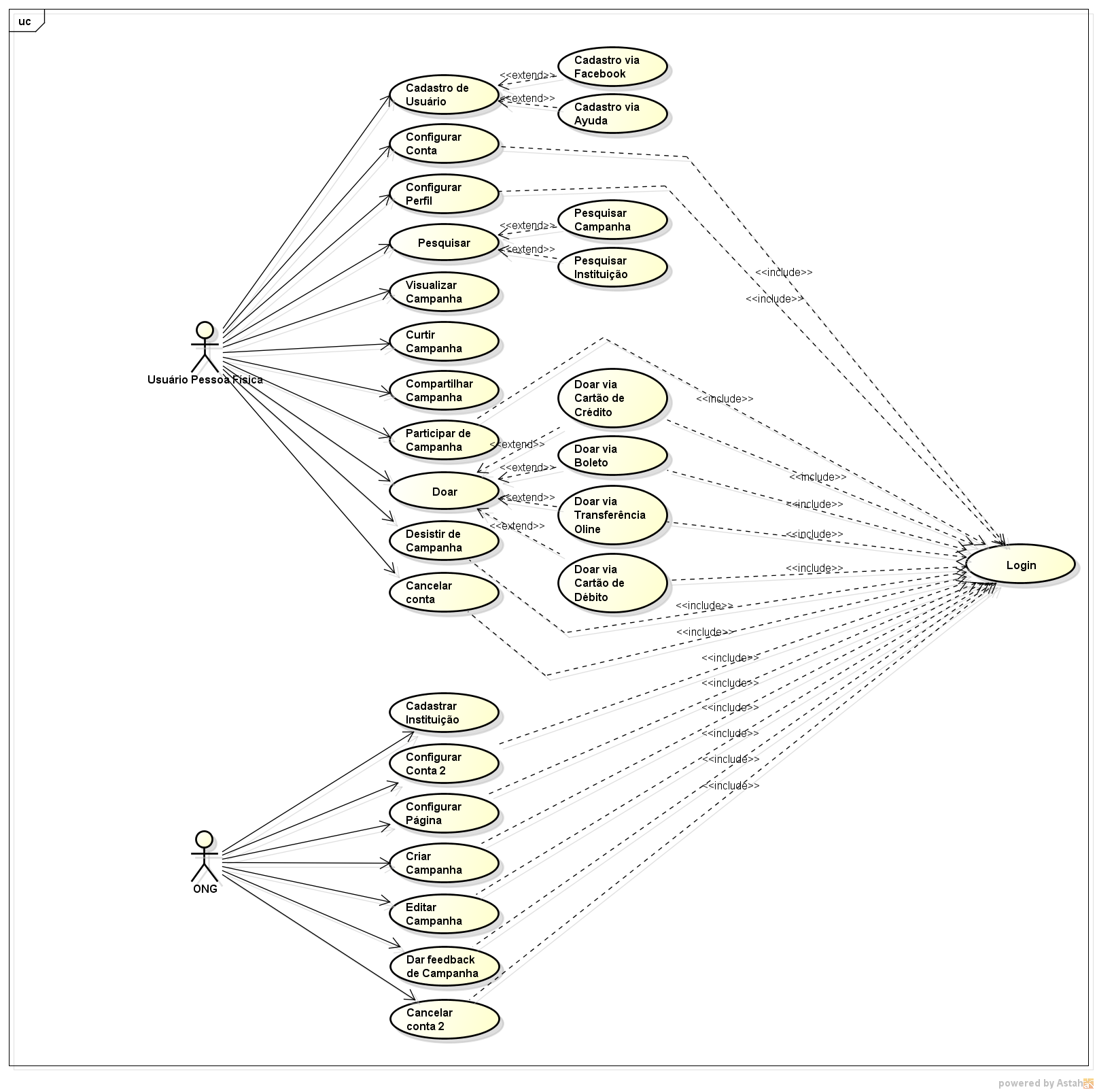 Descrição dos casos de usoEsta sessão contem as descrições dos 5 mais importantes casos de uso do sistema.[UC01 - Cadastro de Pessoa Física][UC02 - Login do Usuário através do Ayuda] [UC03 - Login de usuário através do Facebook][UC04 - Cadastro de Instituição][UC05 - Cadastro de campanha]Identificador[UC 01]DescriçãoEste caso de uso é responsável pelo cadastramento de uma pessoa física no sistema, que apos a realização do cadastro informando seus dados pessoais corretamente tem o cadastro realizado com sucesso. No sistema Na tela de login/cadastro do site, é selecionada a opção “Cadastro de Usuário”, solicitando que o usuário coloque as informações requeridas. As informações pedidas devem ser preenchidas em alguns determinados campos. Dentre os campos, alguns são campos de caráter obrigatório. Caso algum deles não seja preenchido não ocorre o cadastro.AtoresPessoa FísicaPrioridadeImportantePré-CondiçõesO usuário não está cadastrado no sistema.Pós-CondiçõesO usuário é cadastrado.Fluxo de Eventos PrincipalFluxo de Eventos PrincipalO usuário preenche o formulário de cadastro de pessoa física (voluntário) contendo as seguintes informações:NomeCPFusuáriosenhaconfirmação de senhatelefoneO sistema validará os dados informados pelo usuário.O usuário é cadastrado com sucesso no sistema e o sistema exibe uma mensagem de sucesso informando que o usuário foi cadastrado no sistema.O usuário preenche o formulário de cadastro de pessoa física (voluntário) contendo as seguintes informações:NomeCPFusuáriosenhaconfirmação de senhatelefoneO sistema validará os dados informados pelo usuário.O usuário é cadastrado com sucesso no sistema e o sistema exibe uma mensagem de sucesso informando que o usuário foi cadastrado no sistema.Fluxo SecundárioFluxo SecundárioNo passo 2 se a pessoa deixar em branco algum dos campos de obrigatórios para o cadastro o sistema deverá exibir uma mensagem de erro de que os campos são requeridos.No passo 2 se a pessoa informar algum dado invalido o sistema deverá exibir uma mensagem de dados inválidos.No passo 2 se o usuário passado pela pessoa já estiver registrado no sistema o sistema deverá exibir uma mensagem de erro usuário já cadastrado.No passo 2 se a pessoa deixar em branco algum dos campos de obrigatórios para o cadastro o sistema deverá exibir uma mensagem de erro de que os campos são requeridos.No passo 2 se a pessoa informar algum dado invalido o sistema deverá exibir uma mensagem de dados inválidos.No passo 2 se o usuário passado pela pessoa já estiver registrado no sistema o sistema deverá exibir uma mensagem de erro usuário já cadastrado.Identificador[UC 02]DescriçãoEste caso de uso é responsável por permitir que usuários do sistema (ONGs ou voluntários) previamente registrados possam acessar o sistema para realização de tarefas.AtoresONG, Pessoa Física.PrioridadeEssencialPré-CondiçõesO usuário não pode estar autenticadoPós-CondiçõesO usuário continua não autenticado.Fluxo de Eventos PrincipalFluxo de Eventos PrincipalO usuário preenche as informações de loginusuáriosenhaO sistema verificará se as informações inseridas são validasO sistema autentica o usuário com sucesso.O usuário preenche as informações de loginusuáriosenhaO sistema verificará se as informações inseridas são validasO sistema autentica o usuário com sucesso.Fluxo SecundárioFluxo SecundárioNo passo 2 se o username ou password não for informado o sistema devera mostrar uma mensagem de que os campos são requeridos.No passo 2 se o valor de usarname ou password estiver incorreto o sistema devera retornar uma mensagem de erro de usuário ou senha incorretos.No passo 2 se o username ou password não for informado o sistema devera mostrar uma mensagem de que os campos são requeridos.No passo 2 se o valor de usarname ou password estiver incorreto o sistema devera retornar uma mensagem de erro de usuário ou senha incorretos.Identificador[UC 03]DescriçãoEsse caso de uso permite ao usuário utilizar seus dados da rede social Facebook para efetuar o login/cadastro no sistema. AtoresPessoa físicaPrioridadeMediaPré-CondiçõesO usuário não pode estar autenticado.Pós-CondiçõesO usuário consegue se autenticar no sistema.Fluxo de Eventos PrincipalFluxo de Eventos PrincipalNa tela de login o usuário seleciona a opção “Login via Facebook”.Uma requisição de autenticação e enviada ao Facebook.Uma confirmação de login e enviada pelo Facebook.O usuário é logado com sucesso.Na tela de login o usuário seleciona a opção “Login via Facebook”.Uma requisição de autenticação e enviada ao Facebook.Uma confirmação de login e enviada pelo Facebook.O usuário é logado com sucesso.Fluxo SecundárioFluxo SecundárioO sistema verifica se o usuário já possui um cadastro no sistema.Caso não exista cadastro o sistema criará um novo usuário utilizando as informações do Facebook.Caso exista um cadastro o sistema realizará a autenticação do usuário utilizando as informações do seu Facebook.O sistema verifica se o usuário já possui um cadastro no sistema.Caso não exista cadastro o sistema criará um novo usuário utilizando as informações do Facebook.Caso exista um cadastro o sistema realizará a autenticação do usuário utilizando as informações do seu Facebook.Identificador[UC 04]DescriçãoNa tela de login/cadastro do site, é selecionada a opção “Cadastro de Instituição”, solicitando que o usuário coloque as informações requeridas. As informações pedidas devem ser preenchidas em alguns determinados campos. Dentre os campos, alguns são campos de caráter obrigatório. Caso algum deles não seja preenchido não ocorre o cadastro.AtoresONGsPrioridadeImportantePré-CondiçõesA instituição não está cadastrada no sistema.Pós-CondiçõesA instituição é cadastrada.Fluxo de Eventos PrincipalFluxo de Eventos PrincipalO usuário vai até a página de “cadastro”Na página de cadastro, na parte de “Cadastro Instituição”, ele deve preencher todos os campos de forma correta e devem ser preenchidos todos os campos obrigatórios. Os campos são:NomeCNPJusuáriosenhaconfirmação de senhaO sistema validará os dados informados pelo usuário.A instituição é cadastrada com sucesso no sistemaO usuário vai até a página de “cadastro”Na página de cadastro, na parte de “Cadastro Instituição”, ele deve preencher todos os campos de forma correta e devem ser preenchidos todos os campos obrigatórios. Os campos são:NomeCNPJusuáriosenhaconfirmação de senhaO sistema validará os dados informados pelo usuário.A instituição é cadastrada com sucesso no sistemaFluxo SecundárioFluxo SecundárioNo passo 2 se a pessoa deixar em branco algum dos campos de obrigatórios para o cadastro o sistema deverá exibir uma mensagem de erro de que o campos requeridos.No passo 2 se a pessoa informar algum dado invalido o sistema deverá exibir uma mensagem de dados inválidos.No passo 2 se o usuário passado pela pessoa já estiver registrado no sistema o sistema deverá exibir uma mensagem de erro usuário já cadastrado.No passo 2 se a pessoa deixar em branco algum dos campos de obrigatórios para o cadastro o sistema deverá exibir uma mensagem de erro de que o campos requeridos.No passo 2 se a pessoa informar algum dado invalido o sistema deverá exibir uma mensagem de dados inválidos.No passo 2 se o usuário passado pela pessoa já estiver registrado no sistema o sistema deverá exibir uma mensagem de erro usuário já cadastrado.Identificador[UC 05]DescriçãoNa tela do perfil da instituição terá uma opção de “Criar novo projeto”, onde o responsável pelo perfil da ONG deverá preencher as informações pedidas. Essas informações devem ser preenchidas em alguns determinados campos. Dentre os campos, alguns são campos de caráter obrigatório. Caso algum deles não seja preenchido não ocorre o cadastro.AtoresONGPrioridadeImportantePré-CondiçõesA campanha não está cadastrada no sistemaPós-CondiçõesA campanha é cadastrada no sistemaFluxo de Eventos PrincipalFluxo de Eventos PrincipalA pessoa preenche o formulário de cadastro de campanha contendo as seguintes informações:nomeobjetivoquanto pretende arrecadardata iniciodata terminofotovideodescrição completaO sistema validará os dados informados pela ONG.A campanha é cadastrada com sucesso no sistemaA pessoa preenche o formulário de cadastro de campanha contendo as seguintes informações:nomeobjetivoquanto pretende arrecadardata iniciodata terminofotovideodescrição completaO sistema validará os dados informados pela ONG.A campanha é cadastrada com sucesso no sistemaFluxo SecundárioFluxo SecundárioNo passo 2 se o usuário deixar em branco algum dos campos de obrigatórios para o cadastro o sistema deverá exibir uma mensagem de erro de que os campos são requeridos.No passo 2 se o usuário informar algum dado invalido o sistema deverá exibir uma mensagem de dados inválidos.No passo 2 se a campanha já estiver registrada no sistema o sistema deverá exibir uma mensagem de erro campanha já cadastrada.No passo 2 se o usuário deixar em branco algum dos campos de obrigatórios para o cadastro o sistema deverá exibir uma mensagem de erro de que os campos são requeridos.No passo 2 se o usuário informar algum dado invalido o sistema deverá exibir uma mensagem de dados inválidos.No passo 2 se a campanha já estiver registrada no sistema o sistema deverá exibir uma mensagem de erro campanha já cadastrada.